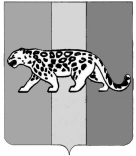 ПРИМОРСКИЙ КРАЙ АДМИНИСТРАЦИЯ НАДЕЖДИНСКОГО МУНИЦИПАЛЬНОГО РАЙОНАПОСТАНОВЛЕНИЕ __________                                        с. Вольно – Надеждинское			                    _______Об утверждении Положения о порядке аттестации руководителеймуниципальных образовательных учреждений Надеждинского муниципального районаРуководствуясь Федеральными законами от 29.12.2012 № 273-ФЗ «Об образовании в Российской Федерации», от 06.10.2003 № 131-ФЗ «Об общих принципах организации местного самоуправления в Российской Федерации», приказом Министерства здравоохранения и социального развития Российской Федерации от 26.08. 2010 года № 761-н «Об утверждении единого квалификационного справочника должностей руководителей, специалистов и служащих, раздел «Квалификационные характеристики должностей работников образования», Уставом Надеждинского муниципального района, администрация Надеждинского муниципального районаПОСТАНОВЛЯЕТ:	1.	Утвердить Положение о порядке аттестации руководителей муниципальных образовательных учреждений Надеждинского муниципального района (далее – Положение).2.	Общему отделу администрации Надеждинского муниципального района (Ульянич) опубликовать настоящее постановление в районной газете «Трудовая слава».3.	Отделу информатизации администрации Надеждинского муниципального района (Кихтенко) разместить настоящее постановление на официальном сайте администрации Надеждинского муниципального района в информационно-телекоммуникационной сети «Интернет».4.	Настоящее постановление вступает в силу со дня его официального опубликования.5.	Контроль над исполнением настоящего постановления возложить на заместителя главы администрации Надеждинского муниципального района Григорьеву С.А.Глава  администрации Надеждинского муниципального района				           			                              Р.С. Абушаев ПОЛОЖЕНИЕо порядке аттестации руководителей
муниципальных образовательных учреждений Надеждинского муниципального района  и кандидатов на должность «руководитель образовательной организации»I. Общие положенияНастоящее Положение регулирует порядок аттестации руководителей муниципальных образовательных учреждений Надеждинского муниципального района, кандидатов на должность руководителя образовательного учреждения (далее Порядок).Порядок применяется к руководителям образовательных учреждений (далее - руководители, руководитель), поименованным в подразделе 1 раздела II номенклатуры должностей педагогических работников организаций, осуществляющих образовательную деятельность, должностей руководителей образовательных организаций, утвержденной постановлением Правительства Российской Федерации от 08.08.2013 № 678 «Об утверждении номенклатуры должностей педагогических работников организаций, осуществляющих образовательную деятельность, должностей руководителей образовательных организаций».К кандидатам на должность руководителя (далее - кандидаты, кандидат) относятся лица, претендующие на должность руководителя образовательного учреждения.Аттестация	кандидата проводится в целях установления	соответствияквалификационным требованиям, предъявляемым к должности «Руководитель образовательной организации».Аттестация руководителей проводится в целях подтверждения соответствия занимаемой должности (обязательно один раз в пять лет).Аттестация	лица, назначенного временно исполняющим	обязанностируководителя, не проводится.Основными	принципами аттестации являются: гласность,	открытость,коллегиальность, обеспечивающие объективное отношение к аттестуемым, недопустимость дискриминации при проведении аттестации.Основными задачами аттестации являются:стимулирование целенаправленного, непрерывного повышения уровня квалификации аттестуемых, их методологической культуры, личностного профессионального роста, использования ими современных технологий управления образовательным учреждением;повышение эффективности и качества труда;отбор лиц, способных занимать должность руководителя образовательного учреждения.продолжительность аттестации для каждого аттестуемого руководителя, кандидата с начала ее проведения и до принятия решения аттестационной комиссией не должна превышать двух месяцев.Сроки проведения аттестации для каждого аттестуемого руководителя утверждаются аттестационной комиссией индивидуально в соответствии с графиком.При составлении графика учитываются	сроки действия	ранееустановленных квалификационных категорий (при наличии).Аттестации не подлежат руководители образовательных учреждений:а)	проработавшие в занимаемой должности менее двух  лет;б)	беременные женщины;в)	женщины, находящиеся в отпуске по беременности и родам (их аттестация проводится не ранее чем через год после выхода из отпуска);г)	лица, находящиеся в отпуске по уходу за ребенком до достижения им возраста трех лет (их аттестация проводится не ранее чем через год после выхода из отпуска).2. Формированиеаттестационной комиссии Управления образования, ее состав и порядок работыАттестация руководителей и кандидатов проводится муниципальной аттестационной комиссией (далее - Комиссия), формируемой Управлением образования администрации Надеждинского муниципального района (далее - Управление).Персональный состав Комиссии утверждается приказом Управления.Аттестационная комиссия состоит из 11 человек, включает в себя председателя, заместителя председателя, секретаря и членов комиссии.В состав аттестационной комиссии включаются представители отделов Управления образования администрации Надеждинского муниципального района, представитель общественной Надеждинской организации профсоюза работников народного образования и науки Российской Федерации, а также представители образовательных учреждений.Состав аттестационной комиссии формируется таким образом, чтобы была исключена возможность конфликта интересов.Председатель аттестационной комиссии осуществляет руководство ее деятельностью.В период временного отсутствия председателя аттестационной комиссии руководство ее работой осуществляет заместитель председателя комиссии.Для обеспечения работы аттестационной комиссии назначается секретарь аттестационной комиссии.Заседание аттестационной комиссии считается правомочным, если на нем присутствует не менее двух третей от общего числа ее членов.Дату проведения заседаний аттестационной комиссии назначает председатель аттестационной комиссии (в его отсутствие - заместитель председателя). Секретарь аттестационной комиссии оповещает членов аттестационной комиссии о заседании, приглашает аттестуемых руководителей на собеседование, сообщает дату, время и место заседания.Секретарь аттестационной комиссии ведет протокол заседания, в котором фиксирует решение аттестационной комиссии и результаты голосования. Протокол заседания аттестационной комиссии подписывается председателем, заместителем председателя, секретарем и членами аттестационной комиссии, присутствующими на заседании.Аттестуемый руководитель имеет право лично присутствовать при его аттестации на заседании Комиссии.Комиссия принимает решение открытым голосованием большинством голосов присутствующих на заседании членов Комиссии в отсутствие аттестуемого руководителя образовательного учреждения. При равном количестве голосов членов Комиссии считается, что аттестуемый прошел аттестацию.При прохождении аттестации руководитель образовательного учреждения, являющийся членом Комиссии, не участвует в голосовании по своей кандидатуре.Результаты аттестации руководителя образовательного учреждения, непосредственно присутствующего на заседании Комиссии, сообщаются ему после подведения итогов голосования.Результаты аттестации аттестуемый руководитель вправе обжаловать в соответствии с законодательством Российской Федерации.3. Аттестация кандидатовна должность «руководитель образовательной организации» муниципальных
образовательных учреждений Надеждинского муниципального районаАттестация кандидата (кандидатов) проводится до назначения на должность руководителя образовательного учреждения.Кандидат представляет в муниципальную аттестационную комиссию заявление с просьбой о проведении его аттестации (с указанием контактного телефона, места жительства и электронной почты (при наличии) с приложением к нему пакета документов:заявление кандидата о согласии на проверку и обработку представленных сведений о кандидате;автобиография;копии документов об образовании;копии документов о повышении квалификации, профессиональной переподготовке (при наличии);копии документов, подтверждающих наличие ученой степени и (или) ученого звания (при наличии);копия трудовой книжки;Основанием для проведения аттестации кандидата является представление учредителя образовательного учреждения в аттестационную комиссию с личной подписью аттестуемого и указанием даты ознакомления.Представление содержит мотивированную всестороннюю и объективную оценку профессиональных, деловых качеств аттестуемого, результатов его профессиональной деятельности.С представлением аттестуемый кандидат должен быть ознакомлен под подпись не позднее чем за месяц до начала проведения аттестации. Информация о дате, месте и времени проведения аттестации доводится до сведения кандидатов председателем аттестационной комиссии.В ходе аттестации кандидат проходит собеседование с членами аттестационнойкомиссии.Аттестационная комиссия по результатам аттестации кандидатов принимает одно из следующих решений:соответствует квалификационным требованиям, предъявляемым к должности «руководитель образовательной организации»;не соответствует квалификационным требованиям, предъявляемым к должности «руководитель образовательной организации».4. Аттестация руководителей муниципальных образовательных учреждений Надеждинского муниципального района на соответствие требованиям занимаемой должности «руководитель образовательной организации»Аттестация руководителей в целях установления соответствия занимаемой должности проводится в обязательном порядке проводится через два года после начала исполнения должностных обязанностей по должности «Руководитель образовательной организации» и через каждые пять последующих лет.Основанием для проведения аттестации руководителя образовательного учреждения является приказ руководителя Управления "Об оценке профессиональной деятельности руководителей образовательных учреждений" (далее - Приказ), которым утверждаются список руководителей, подлежащих аттестации; даты начала процедур оценки профессиональной деятельности; сроки предоставления аттестуемым руководителем секретарю аттестационной комиссии аттестационных материалов (портфолио).  Приказ готовит секретарь аттестационной комиссии.4.3. Аттестуемый руководитель предоставляет в муниципальную аттестационную комиссию информационную карту, содержащую сведения об уровне квалификации, профессионализма и продуктивности его деятельности.4.4. Форма информационной карты утверждается приказом Управления.4.5. Аттестуемые руководители несут персональную ответственность за достоверность и своевременность предоставления информационной карты.4.6. Информационная карта предоставляется в муниципальную аттестационную комиссию не позднее, чем за месяц до даты заседания аттестационной комиссии.4.7. Для проведения аттестации в целях установления соответствия занимаемой должности, членами аттестационной комиссии с аттестуемым проводится собеседование по вопросам профессиональной деятельности руководителя образовательного учреждения.4.8. Результативность управленческой деятельности руководителя определяется в ходе собеседования по следующим показателям:результативность деятельности образовательного учреждения и самого аттестуемого;результаты выполнения муниципального задания по объему и качеству;результаты реализации программы развития образовательного учреждения, результаты инновационной деятельности;итоги мониторинга успешности работы с педагогическим коллективом, обучающимися, воспитанниками, взаимодействия с общественными организациями;наличие и рассмотрение обращений граждан.4.9. Аттестационная комиссия по результатам аттестации руководителей в целях подтверждения соответствия занимаемой должности принимает одно из следующих решений:соответствует требованиям занимаемой должности «руководитель образовательной организации»;не соответствует требованиям занимаемой должности «руководитель образовательной организации».5. Реализация решений муниципальной аттестационной комиссии5.1. Основанием для подготовки аттестационного листа на руководителя, кандидата является приказ Управления об утверждении решения муниципальной аттестационной комиссии.5.2. В аттестационный лист аттестуемого руководителя, кандидата вносится решение муниципальной аттестационной комиссии, указывается дата принятия решения муниципальной аттестационной комиссией, а так же дата и номер приказа Управления.5.3. Аттестационный лист передается аттестуемому в срок не позднее 30 рабочих дней с даты принятия решения муниципальной аттестационной комиссии для ознакомления с ними под подпись.5.4. В аттестационный лист в случае необходимости муниципальная аттестационная комиссия заносит рекомендации по совершенствованию профессиональной деятельности руководителя, о необходимости повышения его квалификации с указанием специализации и другие рекомендации. При наличии в аттестационном листе указанных рекомендаций, руководитель не позднее чем через год со дня проведения аттестации представляет в муниципальную аттестационную комиссию информацию о выполнении рекомендаций муниципальной аттестационной комиссии по совершенствованию своей профессиональной деятельности.5.5. Аттестационный лист хранятся в личном деле аттестуемого.5.6. Результаты аттестации руководящий работник вправе обжаловать в соответствии с законодательством Российской Федерации.ПРЕДСТАВЛЕНИЕна кандидата на должность руководителя для аттестации в целях установления соответствия
квалификационным требованиям, предъявляемым к должности
«Руководитель образовательной организации»Администрации образовательного учреждения (наименование), Управления образования(фамилия, имя, отчество)(название руководящей должности, на которую претендует или назначен аттестуемый работник)1.Общие сведенияДата рождения	Сведения об образовании	(высшее, среднее профессиональное, начальное профессиональное, какое образовательное учреждение окончил(а), дата окончания, полученная специальность, квалификация по диплому) 1.3.Образование по направлениям подготовки «Государственное и муниципальное управление»,«Менеджмент»,«Управление персоналом» (При наличии или получении второго образования, следует дать сведения по каждому направлению образования, указав, на каком курсе учится)Курсы повышения квалификации по профилю управленческой деятельности (наименование курсов и учреждения дополнительного образования, год окончания, количество учебных часов)1.5.Общий трудовой стаж	лет,стаж педагогической работы	 лет,стаж в данной должности	стаж работы в данном учреждении	летДата назначения на должность, по которой аттестуется работник	П.Основные достижения в профессиональной деятельностиНаличие квалификационной категории по педагогической деятельности:Наличие наград: 	Наличие ученой степени 	Другие профессиональные достиженияШ.Предпосылки для назначения на должность руководителяСостоял(а) в резерве на замещение руководящих должностей в образовательныхучреждениях с	г. при (наименование органа управления образованием, формирующегорезерв)Наличие деловых и личностных качеств руководителя, предполагающих успешную деятельность {соответствие деловых и личностных качеств требованиям квалификационной характеристики по должности)Информационная компетентность кандидата на должность руководителя (уровень владения информационными, мультимедийными и цифровыми ресурсами)” _ "	 20	гРуководитель Управления образованияили образовательного учреждения 	 (расшифровка подписи)(подпись)М.П.С представлением ознакомлен(а)		(подпись, дата)Контакты аттестуемого:	(телефон домашний/сотовый, служебный	, электронный адрес ).В соответствии с п.1 ст.9 Федерального закона от 27.07.2006 № 152-ФЗ «О персональных данных» согласен (согласна) на осуществление любых действий (операций), в т.ч.: получение, обработку, хранение, в отношении моих персональных данных, необходимых для проведения аттестации.«	»	20	г.ПодписьИнформационная карта аттестуемого руководителя образовательного учреждения для аттестациив целях установления соответствия занимаемой должности(ФИО, должность, полное наименование учреждения в соответствии с уставом) I. Общие сведения об аттестуемом руководителе образовательного учрежденияII. Уровень квалификации аттестуемого руководителя образовательного учрежденияIII. Сведения об образовательном учреждении (учреждении образования), которым руководит аттестуемыйIV. Совершенствование материально-технического обеспечения, состояние информатизации и компьютеризации образовательного процесса и управленческой деятельности в соответствии с уставными задачами							VII. Уровень профессиональной компетентности аттестуемого руководителя образовательного учрежденияVI. Продуктивность (результативность) деятельности аттестуемого руководителя образовательного учрежденияУказать показатели в соответствии с содержанием деятельности аттестуемого руководящего работника и особенностями типа учреждения	Рекомендации, выводы:1.1Фамилия, имя, отчество1.2Дата рождения1.3Занимаемая должность, дата, назначения1.4Сведения об образовании (высшее профессиональное, среднее профессиональное; указать, какое учреждение профессионального образования окончил, когда)1.5Квалификация по диплому1.6Общий стаж работы1.7Педагогический стаж1.8Стаж работы в руководящей должности1.9Стаж работы в занимаемой должности,1.9в том числе, в данном учреждении1.10Награды, звания1.11Ученая степеньПоказатели уровня квалификацииИнформация об аттестуемом руководителе образовательного учреждения2.12.2Сведения о повышении квалификации (курсы повышения квалификации в межаттестационный период; место прохождения, тема курсов, количество часов)Межаттестационный периодМежаттестационный периодМежаттестационный периодМежаттестационный периодуказать учебный годуказать учебный годуказать учебный	гг\тт	указать учебный	гг\тт	указать учебныйгодИнформация об обучающихся (воспитанниках)Информация об обучающихся (воспитанниках)Информация об обучающихся (воспитанниках)Информация об обучающихся (воспитанниках)Информация об обучающихся (воспитанниках)Информация об обучающихся (воспитанниках)3.1Контингент обучающихся (воспитанников)3.2Доля обучающихся (воспитанников), охваченных индивидуальными коррекционно- развивающими программами3.3Количество классов (групп) по уровню и направленности реализуемых образовательных программ (перечислить ниже)Кадровое обеспечениеКадровое обеспечениеКадровое обеспечениеКадровое обеспечениеКадровое обеспечениеКадровое обеспечение3.4Численность педагогических работников3.4- из них имеют высшую квалификационную категорию (% от общего числа)3.4- из них имеют первую квалификационную категорию (% от общего числа)3.4- из них соответствуют занимаемой должности  (% от общего числа)3.5Численность педагогических работников, награжденных региональными, отраслевыми, государственными наградами, имеющих ученые степени, ученые звания (% от общего числа)3.6Численность педагогических работников - дипломантов и призеров профессиональных конкурсов различного уровня (% от общего числа;)3.7Повышение квалификации педагогическими и руководящими работниками (% от общего числа) (за 3 последних года)Эффективность деятельности образовательного учрежденияЭффективность деятельности образовательного учрежденияЭффективность деятельности образовательного учрежденияЭффективность деятельности образовательного учрежденияЭффективность деятельности образовательного учрежденияЭффективность деятельности образовательного учреждения3.8Наличие образовательной программы (наименование программы, дата утверждения)3.9Соответствие программы развития учреждениясовременным требованиям(цель, задачи, планируемый результат)3.10Методическая тема учреждения, эффективность её разработки3.11Участие учреждения в экспериментальной инновационной) деятельности (тема,результативность)3.12Участие учреждения в проектах, социально- образовательных инициативах3.13Обобщение и распространение опыта работы учреждения (тема, форма обобщения опыта, форма мероприятия)3.14Создание условий для обобщения и распространения опыта работы педагогов (количество методических мероприятий, организованных в образовательном учреждении, название, уровень их трансляции.)3.15Формирование системы воспитательной работы3.15.1Количество направленностей реализуемых дополнительных общеобразовательных программ3.15.2Доля обучающихся, занимающихся в кружках, секциях, студиях и т.д.3.15.3Наличие фактов административных правонарушений, совершенных обучающимися(воспитанниками) (употребление спиртных напитков, табакокурение, хулиганство я и др.); фактов преступлений, совершенных3.16Участие учреждения в профессиональных конкурсах (название, результат)3.17.Обеспечение здоровьесбережения и безопасности участников образовательного процесса3.17.1Доля учащихся, охваченных горячим питанием3.17.2Наличие в учреждении нарушений техники безопасности/ требований по охране труда3.17.3Наличие зафиксированных несчастных случаев с учащимися и педагогами во время учебно - воспитательного процесса3.18Организация обучения и психологопедагогического сопровождения детей с ОВЗ (реализуемые программы, организация доступной среды, количество детей, охваченных инклюзивным образованием)3.19Наличие жалоб со стороны родителей (указатьколичество)3.20Наличие опубликованного на сайте ОУ в сети Интернет материалов самоанализа и отчета о финансово-хозяйственной деятельности3.21Средняя зарплата педагогического персонала * для общеобразовательных учреждений отдельно показать среднюю4.1.Наличие в учреждении действующей пожарной сигнализации, «тревожной кнопки», наличие договора со специализированной охраной4.2.Наличие в учреждении компьютерных классов4.3.Наличие безопасного и пригодного для проведения уроков физической культуры спортивного зала, современного оборудования4.4.Наличие кабинета физики с подводкой низковольтного электропитания к партам учащихся (включая независимые источники) и лаборантской, кабинета химии с вытяжкой и подводкой воды к партам учащихся и лаборантской (для школ, имеющих классы4.5.Благоустроенность пришкольной территории (оборудование и озеленение территории)4.6.Доля привлеченных внебюджетных средств от размера бюджетного финансирования по нормативу за отчетный периодМежаттестационный периодМежаттестационный периодМежаттестационный периодМежаттестационный периодМежаттестационный периодуказать учебный годуказать учебный годуказать учебный годуказать учебный годуказать учебный год5.1Обобщение и распространение управленческого опыта аттестуемого5.2Участие аттестуемого руководителя в профессиональных конкурсах (название, результат)5.3Программы, методические пособия, дидактические и другие материалы, разработанные аттестуемым (тема, соавторы, рецензенты, дата, уровень утверждения)5.4Информационная компетентность руководящего работника (уровень владения информационными, мультимедийными и цифровыми ресурсами)5.5Другие профессиональные достиженияРезультативность профессиональной деятельности	Результативность профессиональной деятельности	Межаттестационный периодМежаттестационный периодМежаттестационный периодМежаттестационный периодРезультативность профессиональной деятельности	Результативность профессиональной деятельности	указать учебный годуказать учебный годуказать учебныйуказать учебный годуказать учебный год6.1Итоги учебного года (уровень обученности, качество%):6.1_6.1_6.2Результаты ГИАУровень представления,результатДостижения обучающихся (воспитанников)учреждениямуниципальныйрегиональныйфедеральный,Достижения обучающихся (воспитанников)учреждениямуниципальныйрегиональныйвсероссийский,6.3Участие в конкурсах, конференциях, олимпиадах, выставках, других состязаниях (год, название мероприятия, в индивидуальных состязаниях - ФИО участников, результат)6.4.Доля обучающихся (воспитанников), принимавших участие в общественно полезных социальных акциях6.5Наличие детской общественной организации (результативность деятельности)6.6Другое (указать иные показатели)